Тема недели«Звуки, буквы (повторение)»(Подготовила: учитель-логопед Ткаченко О.В.)Уважаемые родители! Вашему  вниманию предлагаются 4 видеоролика с помощью которых вы с ребенком сможете повторить гласные звуки и буквы (А, И, О, У) 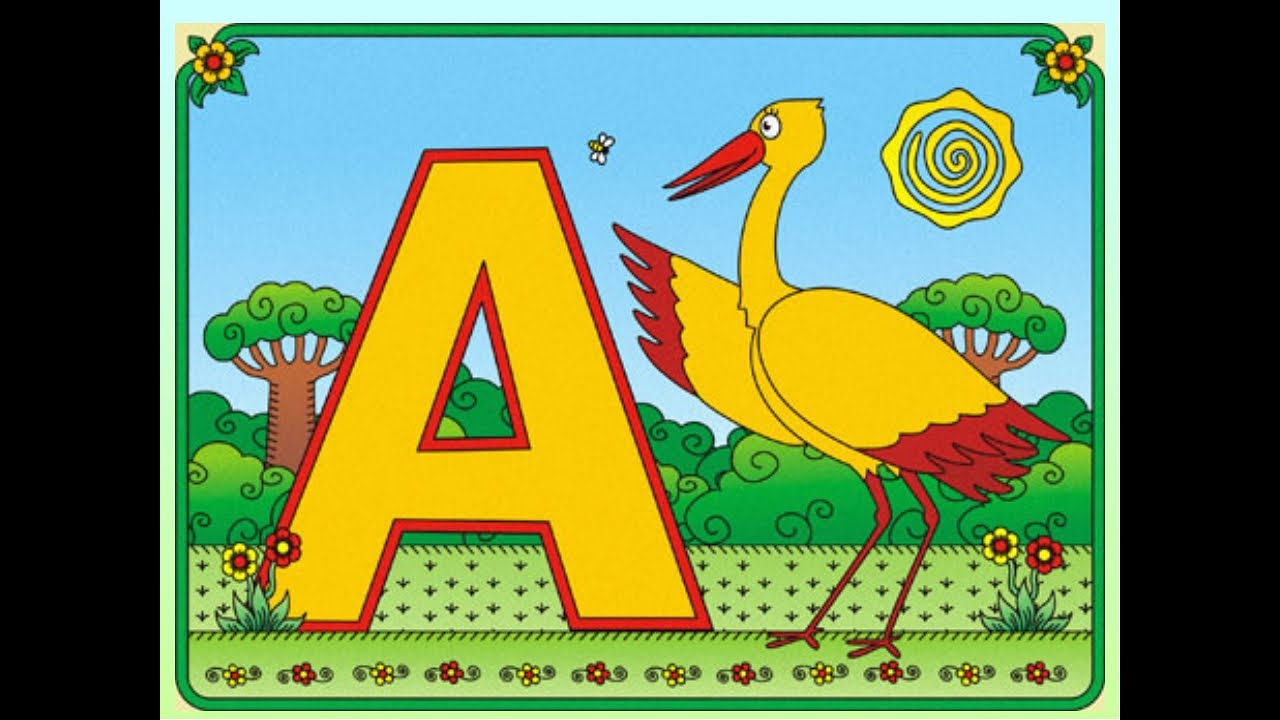 Ссылка «Буква А»  https://vk.com/video-147594250_456239282  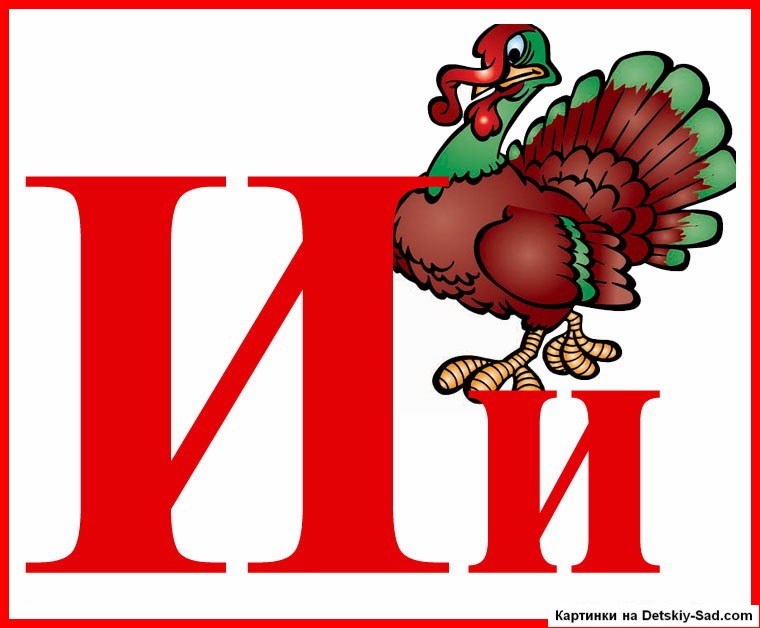 Ссылка «Буква И»  https://vk.com/video-147594250_456239291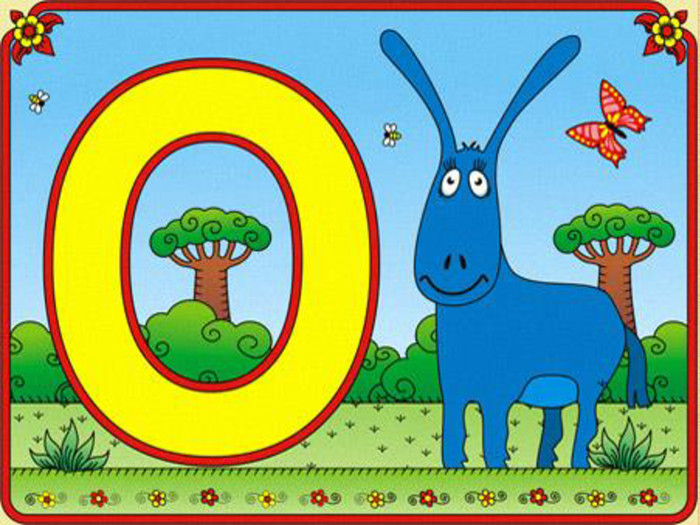 Ссылка «Буква О»  https://vk.com/video-147594250_456239297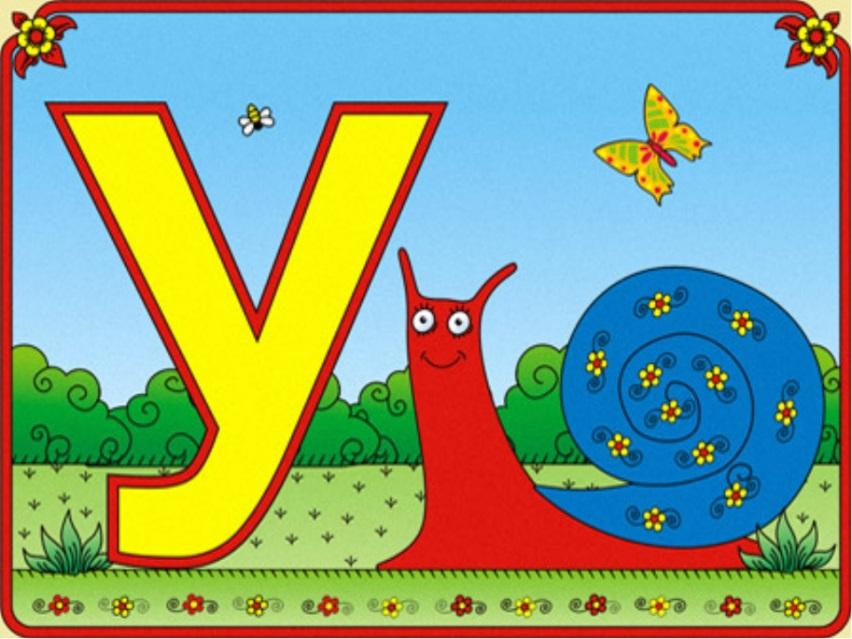 Ссылка «БукваУ»  https://vk.com/video-157099657_456248583Далее побеседуйте с ребенком, поиграйте в предложенные игры и выполните задания: Задание 1. Уточнение и дифференциация звуков [А], [О], [У], [И].Взрослый произносит имена девочек, а ребенок называет первый звук в каждом имени: Аня, Оля, Уля, Ира.Повторить вместе с ребенком артикуляцию гласных звуков. Их символы, обозначение (красными кружками). Почему они называются гласными?Дидактическое упражнение «Угадай звук по описанию».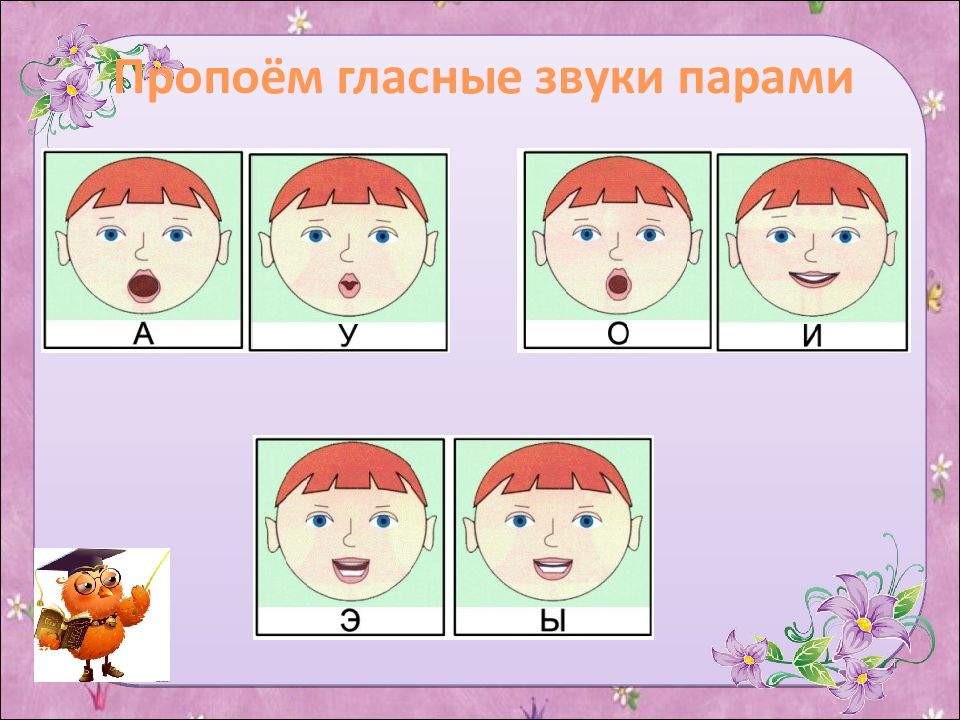 Взрослый показывает артикуляцию знакомого гласного звука, а ребенок угадывает, какой это звук, например, губы вытягиваются трубочкой — звук [У].Взрослый показывает артикуляцию звукового ряда, а ребенок угадывает по беззвучной артикуляции, что «сказал» взрослый (например, «трубочка-улыбка» — УИ).Взрослый просит ребенка послушать внимательно и повторить за ним серию звуков: АИУ, УИА, ИОАУ...Задание 2. Дидактическое упражнение «Хлопни в ладошки».Взрослый предлагает ребенку внимательно послушать произносимые гласные звуки и хлопнуть в ладошки только на определенный звук (например, на звук [А]):а, и, а, о, и, у.Аналогично игра проводится и с другими звуками.Задание 3. Прослушать ряд слов и назвать лишнее (начинающееся с другого звука):Аня, август, осень, апельсин; Оля, овощи, уши, окна; Ира, ива, Инна, утка; усики, утка, осень, ушки.Задание 4. Дидактическое упражнение «Подари подарки Ане, Уле, Оле, Ире» (вспомнить слова, начинающиеся со звуков [А], [У], [О], [И]).Задание 5. Рассмотреть картинки, и называть предметы, начинающиеся на звуки [А], [О], [У], [И].Задание 6. Дидактическое упражнение «Выбери картинки». Взрослый предлагает ребенку из ряда нарисованных предметов выбрать те, названия которых начинаются на определенный звук (например, на звук [А]).Задание 7. Вспомнить загадки, стихи на звуки [А], [О], [У], [И].Задание 8. Взрослый просит ребенка закончить одним словом предложения; назвать первый звук в каждом из этих слов. В качестве подсказки можно использовать картинки.На крышу поставили телевизионную... (антенну). Солдат стреляет из... (автомата). У зайца длинные... (уши). Ученик учит... (уроки). Наступила золотая... (осень). В огороде выросли...(овощи). Маша вдевает нитку в... (иголку). Маше купили новую... (игрушку).Задание 9. Взрослый произносит начало слова и просит ребенка договорить последний слог, назвать последний звук:кенгу... (ру), сапо... (ги), моло... (ко), ру... (ка).Задание 10. Упражнение для развития координации речи с движениями.Мы в лес пошли, - Ребенок марширует.Топор нашли, - Остановился.Дрова рубили - Ноги — на ширине плеч, руки — в «замок»-— Ах! Ох! Ух! Их! - Энергичные наклоны.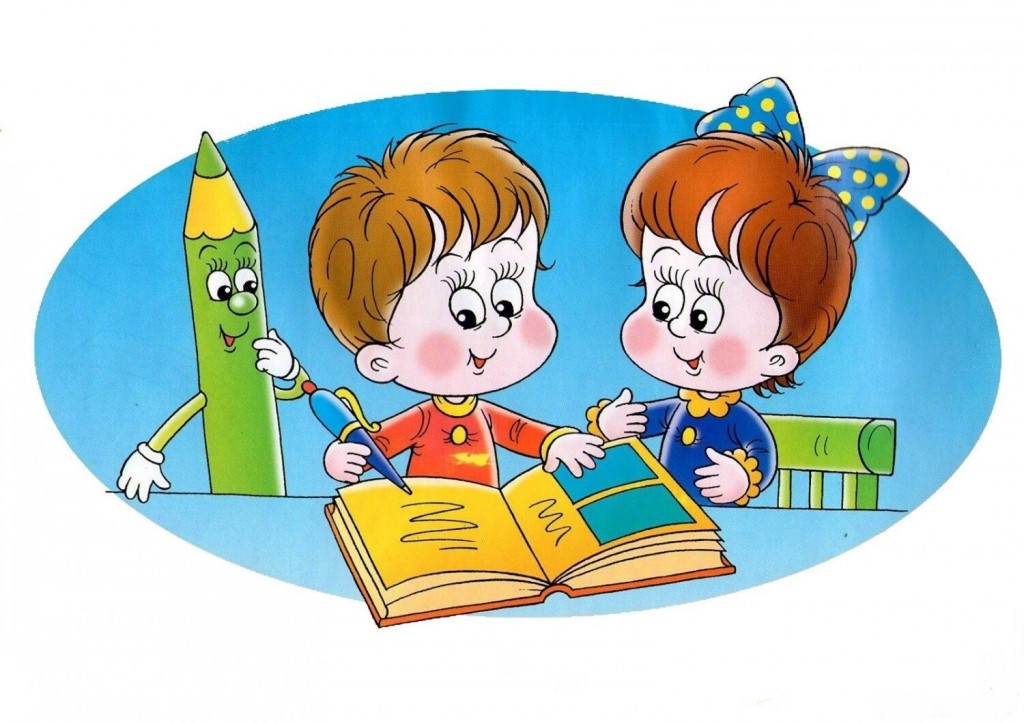 Материалы для печати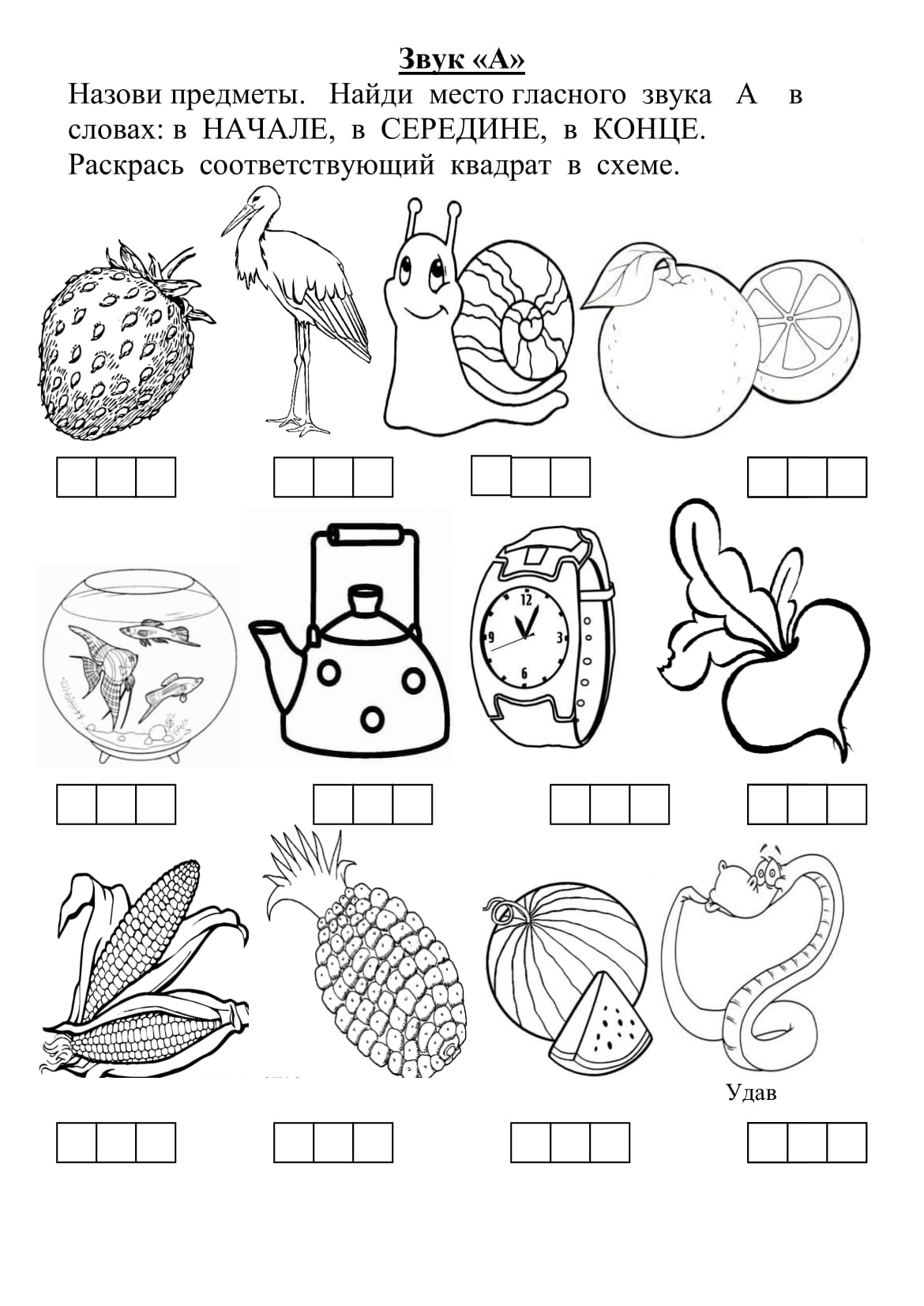 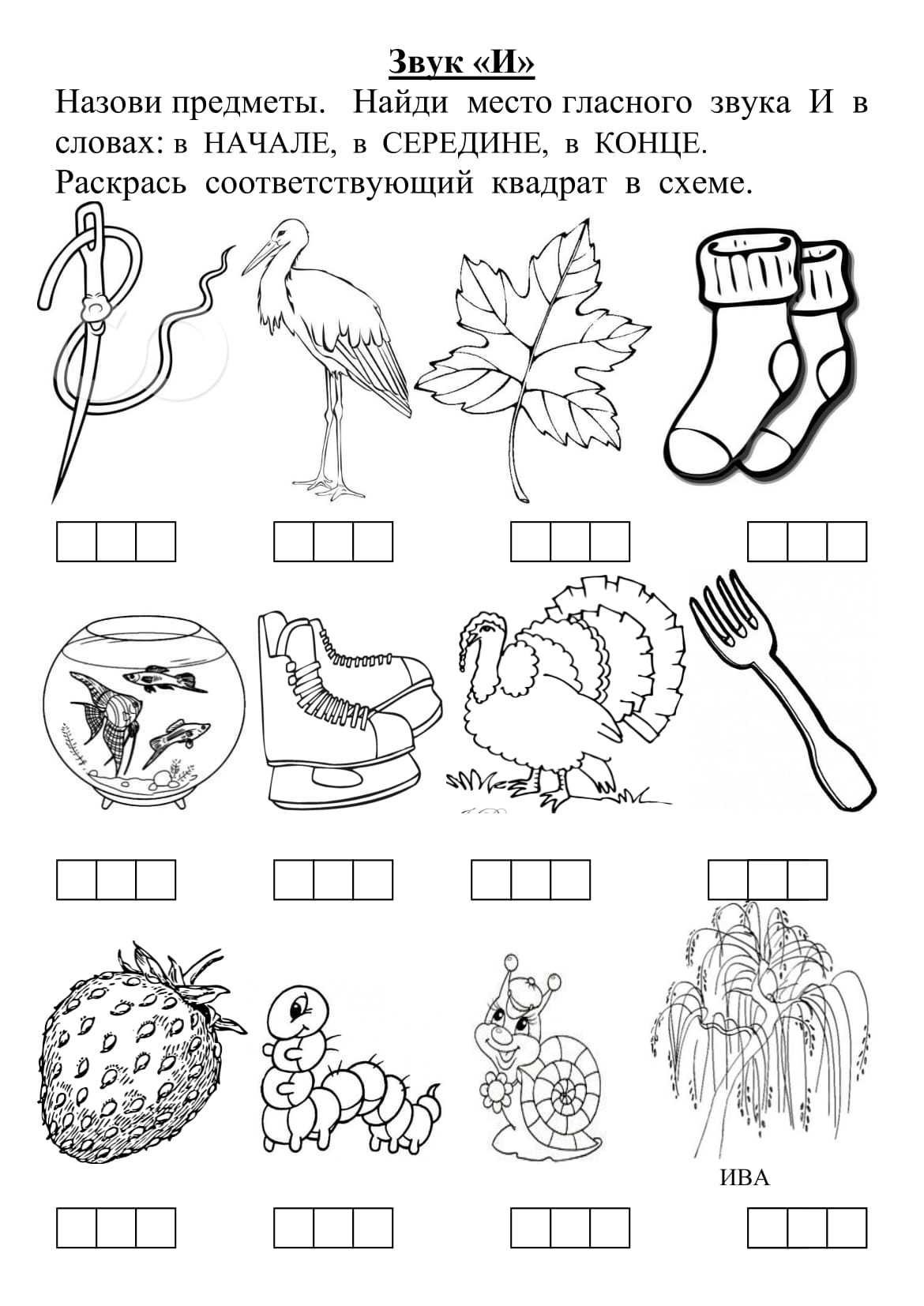 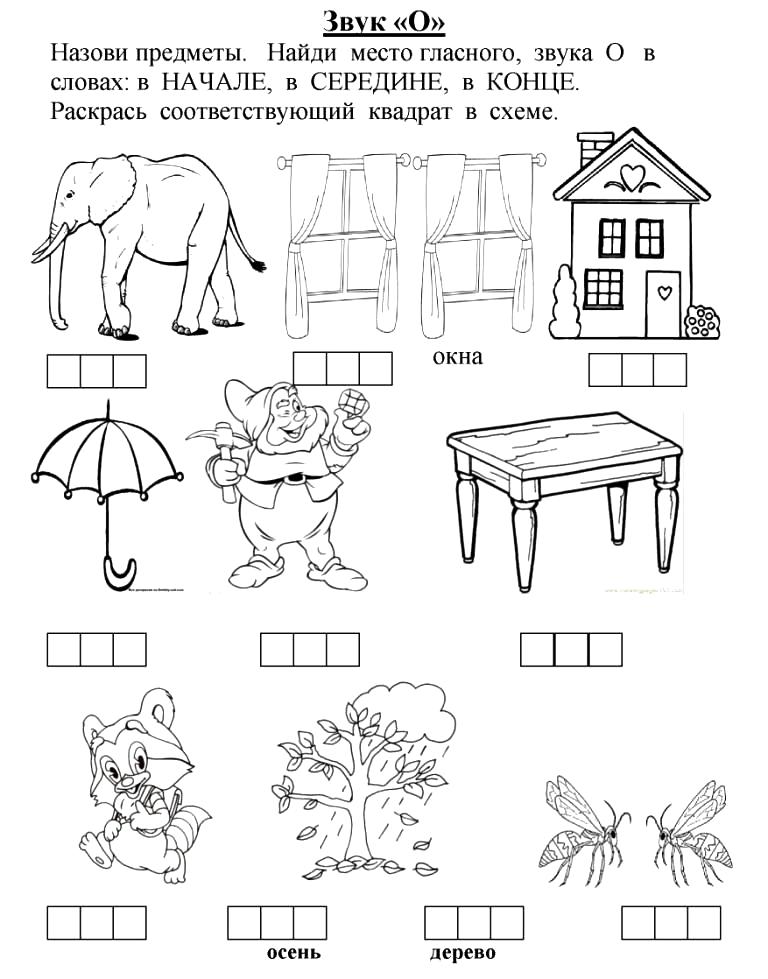 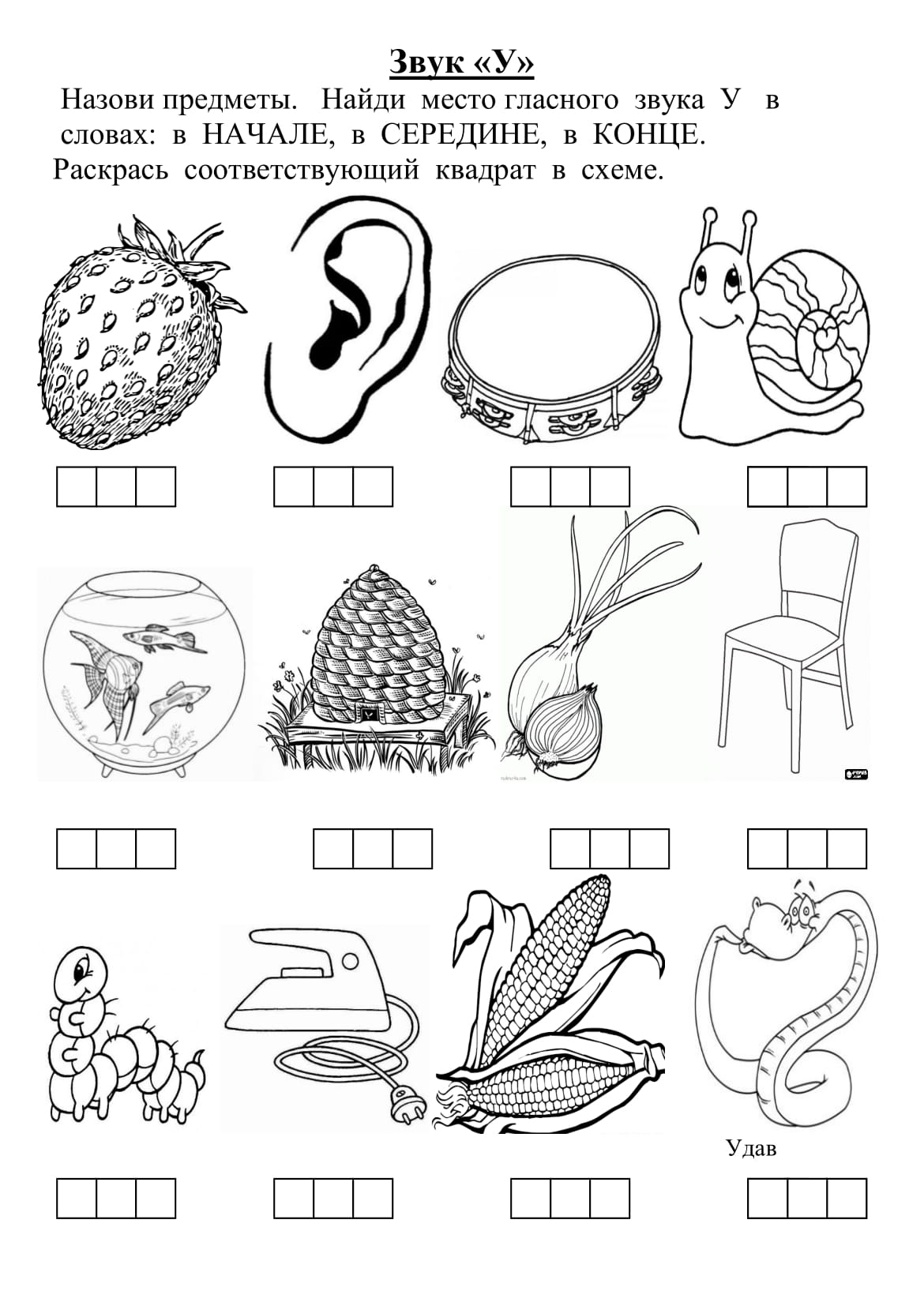 